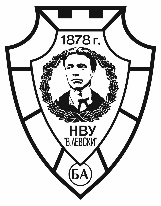 НАЦИОНАЛЕН ВОЕНЕН УНИВЕРСИТЕТ “ВАСИЛ ЛЕВСКИ”5000 гр. Велико Търново, бул. „България” №76телефон: (062)618 821; факс:(062)618 849; e-mail: nvu@nvu.bgрег. №      /    .    .2022 г.			До началника на НВУ „Васил Левски“					бригаден генерал Иван МаламовЗ  А  Я  В  Л  Е  Н  И  Еза сключване на договор за извършване на услугаот ………………………………………ЕГН……………………	Уважаеми господин бригаден генерал,	С настоящото заявление изразявам желанието си да сключа договор за извършване на услуга по чл.9 от ЗЗД, Преподавател по проект BG05M2OP001-2.016-0003 - „Модернизация на Национален военен университет "В. Левски" – гр. Велико Търново и Софийски университет "Св. Климент Охридски" – гр. София, в професионално направление 5.3 Компютърна и комуникационна техника” по оперативна програма „Наука и образование за интелигентен растеж “ за срок до приключване на обучението по „…………………………………………………………………………………………“ по дейност 5 „Обучения на преподаватели от НВУ „Васил Левски“ и СУ „Св. Климент Охридски“ в България“ на проекта.	     .11.2022 г.                                                 С уважение:______________ гр. Велико Търново                             